Ошибка №7. Ошибка исполнения функции.Возможная причина:
Истек срок действия лицензии на КриптоПРО CSP. Ваши действия:
1) На панели Windows нажмите кнопку "Пуск" и откройте вкладку "Все программы";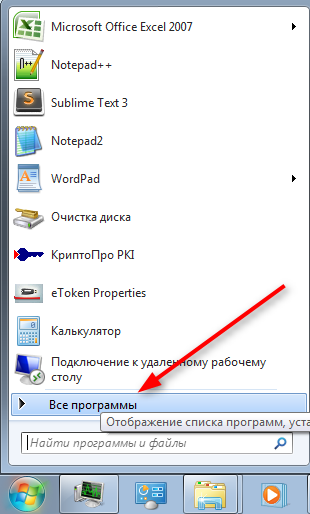 2) В предложенном списке нажмите на папку "Крипто - Про";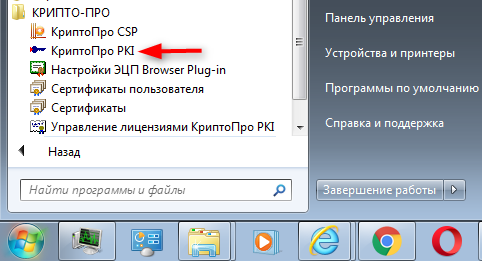 3) В открывшемся списке найдите "Управление лицензиями КриптоПРО PKI" и откройте нажатием кнопки мыши;
4) В открывшемся окне проверьте срок действия лицензии на продукт КриптоПРО CSP;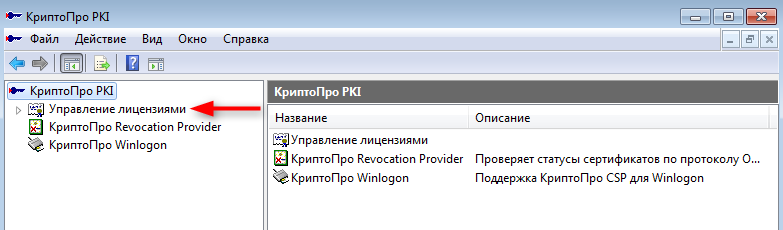 
5) Если срок действия истёк, обратитесь в свой Удостоверяющий центр.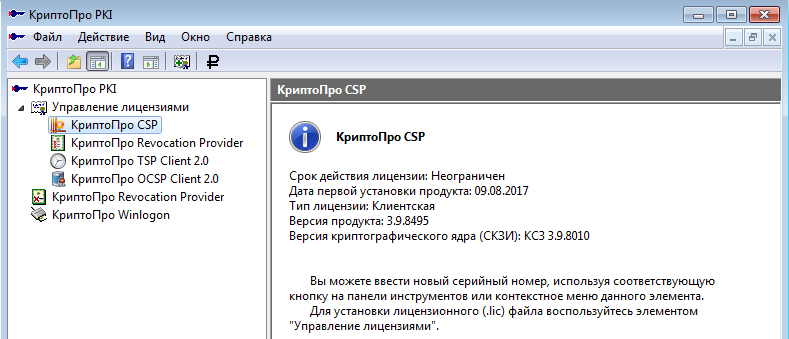 